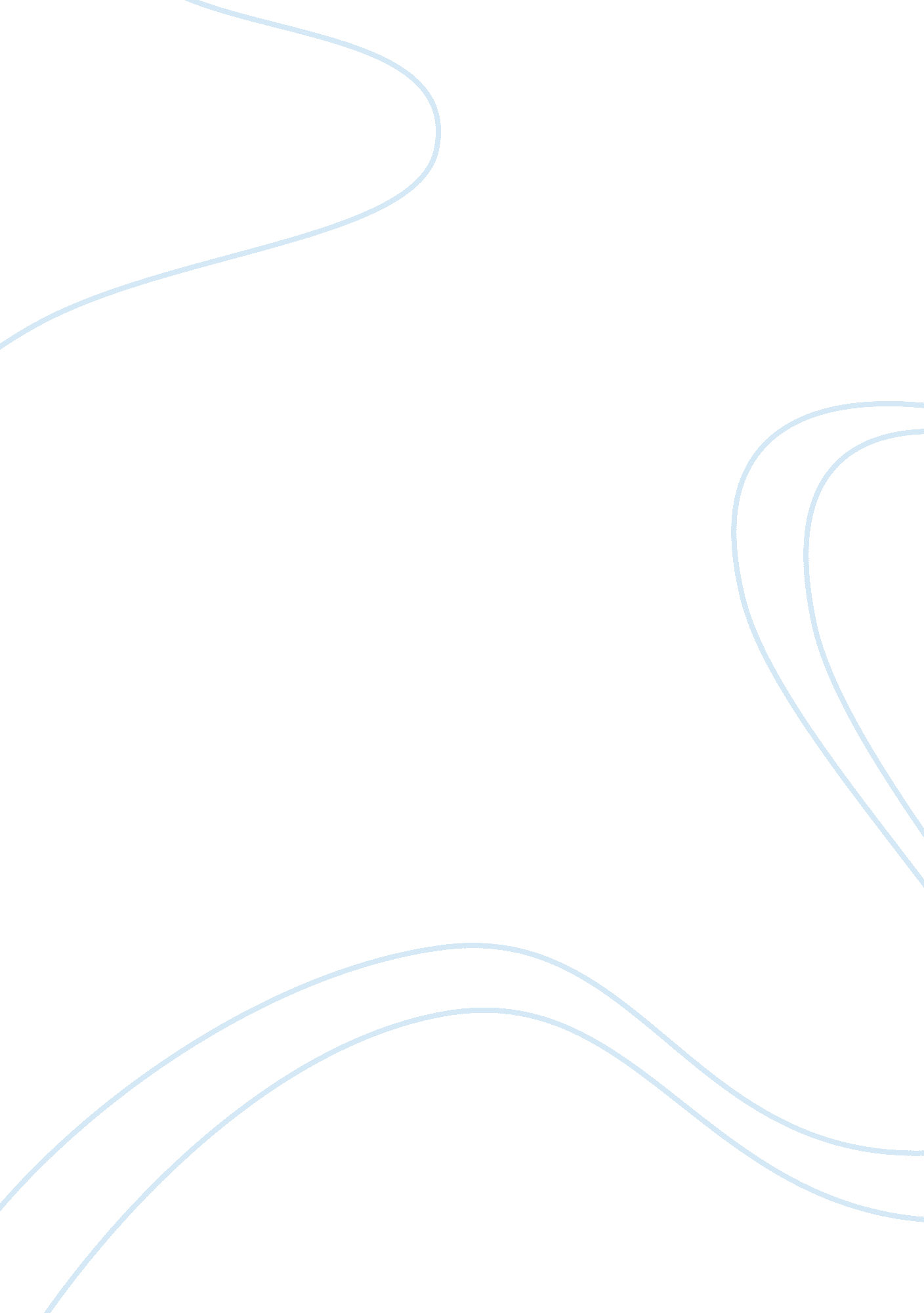 The pied piper of hamelinLiterature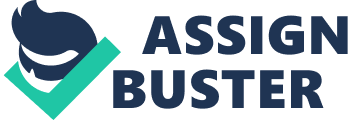 Course 
Date 
Scene 1: Hamelin town (line 1-19) 
A vivid descriptive account of Hamelin town is given, it is a town full of corn fields, and a lot of wheat is present. Silos are in plenty to store the abundant yields from the wheat farms, but with the plenty of yields and rubbish comes a menace in the name of Rats. The town’s people resort to combat this menace. 
Scene 2: Action taken (line 20-60) 
The citizens make their way to the town square to vindicate their problem to the lord mayor. The mayor in a bid to quell the tension assures them he will take care of it immediately. He fails to do so sparking more anger from the citizens causing them to break into demonstrations and it’s a serious uprising that the Lord Mayor reverts to offering a reward of one thousand gold guilders 
Scene 3: Answered prayers gone badly (Line 61-130) 
A stranger appears and assures the Mayor and councilors that he could solve their problem. He sets out in his quest and using his gold pipe three notes blow, the entire rat fraternity start following him and is drowned in the lake. However, the Mayor declines to give him the reward and the stranger later retaliates by killing all children in the town the same way. 
Filming scene 2 
In the unveiling of the curtains the stage will be set in a gathering square, with various buildings of authority to represent the mayor’s empire. The Mayor (Gredon) as he delivers statement " Good citizens of Hamelin you will pleased to know that I, the Lord Mayor, have given orders that a large hole…..’(Line 40) at this point I would change the camera angle into a more zoomed perspective. Furthermore, as he speaks I would employ the use of echo as sound effect ‘ No rats!" " No rats!" " No rats!’ (Line 37) would echo in the background. The lighting in this scene would be gloomy, to effectively bring out the mood in the uprise. The citizens in their costumes would be raged clothes to show the gravity of the rat menace (line 38). The stranger would be called ‘ Yes us’ to refer to his saving quest. The camera angle would shift with change in sib episodes for instance when the demonstration is in progress it takes sharp focus then changes to refined focus in ‘ Yes us’ appearance. 
Reference 
Greenaway, K. (Director). (1972). The Pied Piper of Hamelin [Motion picture]. USA: n. a. 